ESCOLA MUNICIPAL DE EDUCAÇÃO BÁSICA AUGUSTINHO MARCON. ESCOLA MUNICIPAL DE EDUCAÇÃO VITOLDO ALEXANDRE CZECHESCOLA MUNICIPAL DE EDUCAÇÃO BÁSICA ALFREDO GOMES.CATANDUVAS, MAIO - 2020. PROFESSOR (A): PAULO ANDRÉ KLEIN. 5º ANO COPIEM OS CONTEÚDOS NO CADERNO, OU SE REALIZAREM A IMPRESSÃO PODEM COLAR. LEIAM COM ATENÇÃO! ASSIM, PARA REALIZAR AS PRÓXIMAS ATIVIDADES. QUALQUER DÚVIDA ESTOU À DISPOSIÇÃO.AULA 03DATA:VALORESEm música existem sons longos e sons breves. Há também momentos quando se interrompe a emissão do som: os silêncios. A duração do som depende da duração da vibração do corpo elástico. A duração é a maior ou a menor continuidade de um som. A relação entre durações de sons define o ritmo.O RITMO é a organização do tempo. O ritmo não é, portanto, um som, mas somente um tempo organizado. "O ritmo é a ordem do movimento" (Platão). A palavra ritmo (em grego rhythmos) designa "aquilo que flui, aquilo que se move".VALOR é o sinal que indica a duração relativa do som e do silêncio. Os VALORES POSITIVOS ou FIGURAS indicam a duração dos sons e os VALORES NEGATIVOS ou PAUSAS indicam a duração dos silêncios.FIGURAS e PAUSAS são um conjunto de sinais convencionais representativos das durações. São sete os valores que representam as figuras e as pausas no atual sistema musical. Para cada figura existe uma pausa correspondente.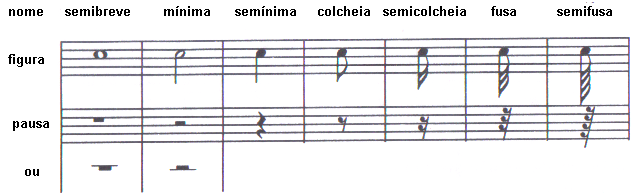 